APPLICANT INFORMATION* Please TYPE or PRINT clearly in Korean or in English.EDUCATION BACKGROUNDINFORMATION OF FATHERINFORMATION OF MOTHEREDUCATIONAL EXPERIENCECOLLEGE PLANS AND ACTIVITIESI, hereby, pledge to follow the Handong Global University (HGU) curricula and its student life programs and principles with the understanding that the education is based on Christ-centered, Biblical principles. With God’s help, I will study faithfully and live responsibly during my enrollment at HGU.The following terms shall apply. I will:Follow the educational curricula including the general studies, major study courses, and practical training/preparatory courses based on Handong’s education system.Devote myself to spiritual (religious) education that includes community leadership training, social services, Handong’s Christ-centered character-building curricula, chapel and Bible-related courses, which are designed to cultivate moral character based on Christian principles.Dedicate myself to understand and live by Christ-centered principles including the non-proctored exam system, Handong honorary system and policies that prohibit the use of tobacco, alcohol and any drugs.Adhere to the university’s rules, policies and regulations.Be responsible for my actions in and out of the university and for the consequences of actions that violate university rules & regulations as prescribed herein. I understand that violating these policies will lead to penalties, which may lead to expulsion from HGU.This pledge shall cohere with my enrollment to HGU and be certified by my parents, guarantor, or guardian.Date: ________ / ________ /_________ (Month)                       (Day)                        (Year)   Student Address:  Resident Registration No. 	     	                                                Name                                                                        (Signature)Guarantor Relationship to the student:		                                   Address:Resident Registration No.	                                                                     Name                                                                       (Signature)* Guarantor should be a close relative who may be responsible for the student’s tuition fee and everything else that involves the student’s personal affairsI do hereby confirm that I attended the school below.I have applied to Handong Global University and have given permission for Handong Global University to officially request my academic records from previously attended schools. Student: ___________________________________________________                Date of Birth: __________ / __________ /___________                                        (Last) 	                              (First)  			         	                          (Month)                (Day)                   (Year)  *Applicants should fill out all the blanks below. Applicants who have attended more than one high school or university/college should fill out multiple copies of this form, one for each school attended.________ / ________ /________ (Month)                      (Day)                     (Year)                                                                                                   ____________________________  (Signature)   PERSONAL INFORMATIONATTENTION: Students from developing countries can apply for Handong Cornerstone Scholarship. Foreign students who are not from developing countries may not apply for the scholarship. Admissions officers will review all the documents and make the final decision. The information given below will be treated as confidential, and be seen only by admissions personnel at Handong Global University. FAMILY FINANCIAL STATUS INFORMATION(1) Current official exchange rate from your country’s currency to U.S. dollars: _______ = $1 US(2) The primary source of family income:     □ Salary / wages     □ Family owned business / farm     □ Other: __________            SELF DESCRIPTION* Please TYPE or PRINT clearly in Korean or in English.TO BE COMPLETED BY THE APPLICANTComplete this section and give this form with a stamped and addressed envelope to a recommender who knows you well.Applicant’s Name: _______________________________________________________________________________________________________________TO BE COMPLETED BY THE RECOMMENDERNotice: We appreciate your candid evaluation of the named applicant and his or her capacity for success as a student in the proposed field of study. Your recommendation plays an important role in the admissions process. We will not evaluate the candidate’s application until your recommendation is received.Name: _______________________________________________________  E-mail: _____________________________________________________________                                   Institution: ____________________________________________________  Position: ____________________________________________________________                                Address: _________________________________________________________________________________________________________________________                                                                                            Telephone: ___________________________________________________How long have you known the applicant? __________________________________________________________________________________________________In what context do you know him/her? ____________________________________________________________________________________________________Please rate the applicant by checking the appropriate box. In comparison to other students you have taught, rate this applicant in terms of:Recommender’s Signature ________________________________________   Date (Month/Day/Year) _______________________________________- Please submit the required documents below in the following order. (Attach this page as the cover-page.)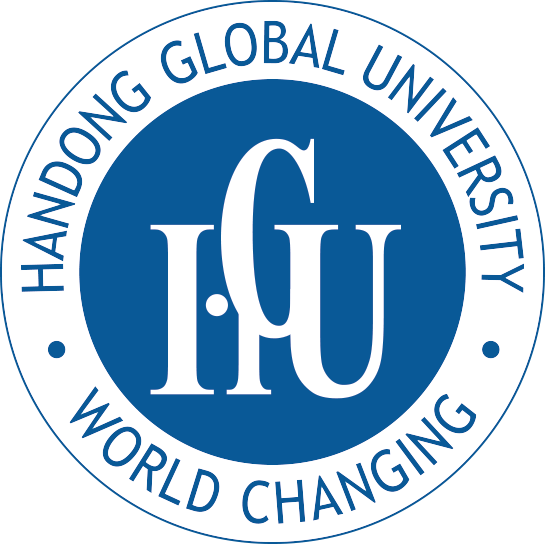 Registration NumberOffice Only (Do not write in this area.)Applying Semester□ 2018 Spring Semester   (Applicants must meet the requirements as of  Feb. 2018)□ 2018 Fall Semester   (Applicants must meet the requirements as of July 2018)Type of Application□ General Applicants   □ Handong Cornerstone Scholarship Applicants(Handong Cornerstone applicants and his/her parents should hold nationalities of developing countries)NamePlease write your full name. It should be the same as the one in your passport.Please write your full name. It should be the same as the one in your passport.Please write your full name. It should be the same as the one in your passport.Please write your full name. It should be the same as the one in your passport.Please write your full name. It should be the same as the one in your passport.Please write your full name. It should be the same as the one in your passport.Please write your full name. It should be the same as the one in your passport.NameEnglish(In capital letters)NameEnglish(In capital letters)LastLastFirstFirstMiddleMiddleNameKorean (If any)Country of CitizenshipCountry of CitizenshipSexSex□ Male    □ Female□ Male    □ FemaleCountry of BirthCountry of BirthAlien Registration No. (If any)Alien Registration No. (If any)Date of Birth(Month/Day/Year)Date of Birth(Month/Day/Year)Mailing AddressMailing Address(Zip Code:               -                 )(Zip Code:               -                 )(Zip Code:               -                 )(Zip Code:               -                 )(Zip Code:               -                 )(Zip Code:               -                 )Mailing AddressMailing AddressAddress of Current Residence(if different from above)Address of Current Residence(if different from above)(Zip Code:                -                )(Zip Code:                -                )(Zip Code:                -                )(Zip Code:                -                )(Zip Code:                -                )(Zip Code:                -                )SKYPE IDSKYPE IDTelephone No.Country code/(Local)Area code/Phone no.Telephone No.Country code/(Local)Area code/Phone no.Mobile PhoneMobile PhoneE-mailE-mailName & Address of High Schoolthat you last attendedName & Address of High Schoolthat you last attended(Zip Code:                -                )(Zip Code:                -                )(Zip Code:                -                )(Zip Code:                -                )(Zip Code:                -                )(Zip Code:                -                )Name & Address of High Schoolthat you last attendedName & Address of High Schoolthat you last attendedName & Address of High Schoolthat you last attendedName & Address of High Schoolthat you last attendedTel. :                                                                                                          Fax. :Tel. :                                                                                                          Fax. :Tel. :                                                                                                          Fax. :Tel. :                                                                                                          Fax. :Tel. :                                                                                                          Fax. :Tel. :                                                                                                          Fax. :Passport No.Passport No.TOEFL/TOEIC/IELTS/SAT scoreTOEFL/TOEIC/IELTS/SAT scoreGuardian InformationGuardian InformationNameTel.Tel.E-mailE-mailRelationshipIn KoreaIn KoreaHome CountryHome CountryI am applying for admission into Handong Global University with all the necessary documents.. (mm)                     . (dd)                    . (yyyy)Name                                                                            (Signature)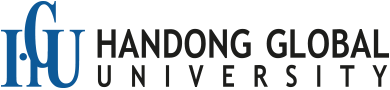 I am applying for admission into Handong Global University with all the necessary documents.. (mm)                     . (dd)                    . (yyyy)Name                                                                            (Signature)I am applying for admission into Handong Global University with all the necessary documents.. (mm)                     . (dd)                    . (yyyy)Name                                                                            (Signature)I am applying for admission into Handong Global University with all the necessary documents.. (mm)                     . (dd)                    . (yyyy)Name                                                                            (Signature)I am applying for admission into Handong Global University with all the necessary documents.. (mm)                     . (dd)                    . (yyyy)Name                                                                            (Signature)Office OnlyOffice OnlyOffice OnlyI am applying for admission into Handong Global University with all the necessary documents.. (mm)                     . (dd)                    . (yyyy)Name                                                                            (Signature)I am applying for admission into Handong Global University with all the necessary documents.. (mm)                     . (dd)                    . (yyyy)Name                                                                            (Signature)I am applying for admission into Handong Global University with all the necessary documents.. (mm)                     . (dd)                    . (yyyy)Name                                                                            (Signature)I am applying for admission into Handong Global University with all the necessary documents.. (mm)                     . (dd)                    . (yyyy)Name                                                                            (Signature)I am applying for admission into Handong Global University with all the necessary documents.. (mm)                     . (dd)                    . (yyyy)Name                                                                            (Signature)Seal or handwriting of Admissions OfficerSeal or handwriting of Admissions OfficerSeal or handwriting of Admissions Officer1. Education Information from Elementary School to High School * Record all Information of school Period, Year, Semester from Elementary School to High School (Exclude preschool)* Exclude unauthorized school, home school, internet(cyber) school and university education. It will be not accepted.*Recording false information, submitting forged documents, etc. can result in cancellation of admission.1. Education Information from Elementary School to High School * Record all Information of school Period, Year, Semester from Elementary School to High School (Exclude preschool)* Exclude unauthorized school, home school, internet(cyber) school and university education. It will be not accepted.*Recording false information, submitting forged documents, etc. can result in cancellation of admission.1. Education Information from Elementary School to High School * Record all Information of school Period, Year, Semester from Elementary School to High School (Exclude preschool)* Exclude unauthorized school, home school, internet(cyber) school and university education. It will be not accepted.*Recording false information, submitting forged documents, etc. can result in cancellation of admission.1. Education Information from Elementary School to High School * Record all Information of school Period, Year, Semester from Elementary School to High School (Exclude preschool)* Exclude unauthorized school, home school, internet(cyber) school and university education. It will be not accepted.*Recording false information, submitting forged documents, etc. can result in cancellation of admission.1. Education Information from Elementary School to High School * Record all Information of school Period, Year, Semester from Elementary School to High School (Exclude preschool)* Exclude unauthorized school, home school, internet(cyber) school and university education. It will be not accepted.*Recording false information, submitting forged documents, etc. can result in cancellation of admission.1. Education Information from Elementary School to High School * Record all Information of school Period, Year, Semester from Elementary School to High School (Exclude preschool)* Exclude unauthorized school, home school, internet(cyber) school and university education. It will be not accepted.*Recording false information, submitting forged documents, etc. can result in cancellation of admission.1. Education Information from Elementary School to High School * Record all Information of school Period, Year, Semester from Elementary School to High School (Exclude preschool)* Exclude unauthorized school, home school, internet(cyber) school and university education. It will be not accepted.*Recording false information, submitting forged documents, etc. can result in cancellation of admission.1. Education Information from Elementary School to High School * Record all Information of school Period, Year, Semester from Elementary School to High School (Exclude preschool)* Exclude unauthorized school, home school, internet(cyber) school and university education. It will be not accepted.*Recording false information, submitting forged documents, etc. can result in cancellation of admission.1. Education Information from Elementary School to High School * Record all Information of school Period, Year, Semester from Elementary School to High School (Exclude preschool)* Exclude unauthorized school, home school, internet(cyber) school and university education. It will be not accepted.*Recording false information, submitting forged documents, etc. can result in cancellation of admission.1. Education Information from Elementary School to High School * Record all Information of school Period, Year, Semester from Elementary School to High School (Exclude preschool)* Exclude unauthorized school, home school, internet(cyber) school and university education. It will be not accepted.*Recording false information, submitting forged documents, etc. can result in cancellation of admission.1. Education Information from Elementary School to High School * Record all Information of school Period, Year, Semester from Elementary School to High School (Exclude preschool)* Exclude unauthorized school, home school, internet(cyber) school and university education. It will be not accepted.*Recording false information, submitting forged documents, etc. can result in cancellation of admission.1. Education Information from Elementary School to High School * Record all Information of school Period, Year, Semester from Elementary School to High School (Exclude preschool)* Exclude unauthorized school, home school, internet(cyber) school and university education. It will be not accepted.*Recording false information, submitting forged documents, etc. can result in cancellation of admission.1. Education Information from Elementary School to High School * Record all Information of school Period, Year, Semester from Elementary School to High School (Exclude preschool)* Exclude unauthorized school, home school, internet(cyber) school and university education. It will be not accepted.*Recording false information, submitting forged documents, etc. can result in cancellation of admission.1. Education Information from Elementary School to High School * Record all Information of school Period, Year, Semester from Elementary School to High School (Exclude preschool)* Exclude unauthorized school, home school, internet(cyber) school and university education. It will be not accepted.*Recording false information, submitting forged documents, etc. can result in cancellation of admission.1. Education Information from Elementary School to High School * Record all Information of school Period, Year, Semester from Elementary School to High School (Exclude preschool)* Exclude unauthorized school, home school, internet(cyber) school and university education. It will be not accepted.*Recording false information, submitting forged documents, etc. can result in cancellation of admission.1. Education Information from Elementary School to High School * Record all Information of school Period, Year, Semester from Elementary School to High School (Exclude preschool)* Exclude unauthorized school, home school, internet(cyber) school and university education. It will be not accepted.*Recording false information, submitting forged documents, etc. can result in cancellation of admission.1. Education Information from Elementary School to High School * Record all Information of school Period, Year, Semester from Elementary School to High School (Exclude preschool)* Exclude unauthorized school, home school, internet(cyber) school and university education. It will be not accepted.*Recording false information, submitting forged documents, etc. can result in cancellation of admission.1. Education Information from Elementary School to High School * Record all Information of school Period, Year, Semester from Elementary School to High School (Exclude preschool)* Exclude unauthorized school, home school, internet(cyber) school and university education. It will be not accepted.*Recording false information, submitting forged documents, etc. can result in cancellation of admission.1. Education Information from Elementary School to High School * Record all Information of school Period, Year, Semester from Elementary School to High School (Exclude preschool)* Exclude unauthorized school, home school, internet(cyber) school and university education. It will be not accepted.*Recording false information, submitting forged documents, etc. can result in cancellation of admission.1. Education Information from Elementary School to High School * Record all Information of school Period, Year, Semester from Elementary School to High School (Exclude preschool)* Exclude unauthorized school, home school, internet(cyber) school and university education. It will be not accepted.*Recording false information, submitting forged documents, etc. can result in cancellation of admission.1. Education Information from Elementary School to High School * Record all Information of school Period, Year, Semester from Elementary School to High School (Exclude preschool)* Exclude unauthorized school, home school, internet(cyber) school and university education. It will be not accepted.*Recording false information, submitting forged documents, etc. can result in cancellation of admission.1. Education Information from Elementary School to High School * Record all Information of school Period, Year, Semester from Elementary School to High School (Exclude preschool)* Exclude unauthorized school, home school, internet(cyber) school and university education. It will be not accepted.*Recording false information, submitting forged documents, etc. can result in cancellation of admission.1. Education Information from Elementary School to High School * Record all Information of school Period, Year, Semester from Elementary School to High School (Exclude preschool)* Exclude unauthorized school, home school, internet(cyber) school and university education. It will be not accepted.*Recording false information, submitting forged documents, etc. can result in cancellation of admission.1. Education Information from Elementary School to High School * Record all Information of school Period, Year, Semester from Elementary School to High School (Exclude preschool)* Exclude unauthorized school, home school, internet(cyber) school and university education. It will be not accepted.*Recording false information, submitting forged documents, etc. can result in cancellation of admission.1. Education Information from Elementary School to High School * Record all Information of school Period, Year, Semester from Elementary School to High School (Exclude preschool)* Exclude unauthorized school, home school, internet(cyber) school and university education. It will be not accepted.*Recording false information, submitting forged documents, etc. can result in cancellation of admission.1. Education Information from Elementary School to High School * Record all Information of school Period, Year, Semester from Elementary School to High School (Exclude preschool)* Exclude unauthorized school, home school, internet(cyber) school and university education. It will be not accepted.*Recording false information, submitting forged documents, etc. can result in cancellation of admission.1. Education Information from Elementary School to High School * Record all Information of school Period, Year, Semester from Elementary School to High School (Exclude preschool)* Exclude unauthorized school, home school, internet(cyber) school and university education. It will be not accepted.*Recording false information, submitting forged documents, etc. can result in cancellation of admission.1. Education Information from Elementary School to High School * Record all Information of school Period, Year, Semester from Elementary School to High School (Exclude preschool)* Exclude unauthorized school, home school, internet(cyber) school and university education. It will be not accepted.*Recording false information, submitting forged documents, etc. can result in cancellation of admission.1. Education Information from Elementary School to High School * Record all Information of school Period, Year, Semester from Elementary School to High School (Exclude preschool)* Exclude unauthorized school, home school, internet(cyber) school and university education. It will be not accepted.*Recording false information, submitting forged documents, etc. can result in cancellation of admission.1. Education Information from Elementary School to High School * Record all Information of school Period, Year, Semester from Elementary School to High School (Exclude preschool)* Exclude unauthorized school, home school, internet(cyber) school and university education. It will be not accepted.*Recording false information, submitting forged documents, etc. can result in cancellation of admission.1. Education Information from Elementary School to High School * Record all Information of school Period, Year, Semester from Elementary School to High School (Exclude preschool)* Exclude unauthorized school, home school, internet(cyber) school and university education. It will be not accepted.*Recording false information, submitting forged documents, etc. can result in cancellation of admission.1. Education Information from Elementary School to High School * Record all Information of school Period, Year, Semester from Elementary School to High School (Exclude preschool)* Exclude unauthorized school, home school, internet(cyber) school and university education. It will be not accepted.*Recording false information, submitting forged documents, etc. can result in cancellation of admission.1. Education Information from Elementary School to High School * Record all Information of school Period, Year, Semester from Elementary School to High School (Exclude preschool)* Exclude unauthorized school, home school, internet(cyber) school and university education. It will be not accepted.*Recording false information, submitting forged documents, etc. can result in cancellation of admission.1. Education Information from Elementary School to High School * Record all Information of school Period, Year, Semester from Elementary School to High School (Exclude preschool)* Exclude unauthorized school, home school, internet(cyber) school and university education. It will be not accepted.*Recording false information, submitting forged documents, etc. can result in cancellation of admission.InstitutionInstitutionInstitutionPeriod of AttendancePeriod of AttendancePeriod of AttendancePeriod of AttendanceYear/Semester (Check the applicable boxes)Year/Semester (Check the applicable boxes)Year/Semester (Check the applicable boxes)Year/Semester (Check the applicable boxes)Year/Semester (Check the applicable boxes)Year/Semester (Check the applicable boxes)Year/Semester (Check the applicable boxes)Year/Semester (Check the applicable boxes)Year/Semester (Check the applicable boxes)Year/Semester (Check the applicable boxes)Year/Semester (Check the applicable boxes)Year/Semester (Check the applicable boxes)Year/Semester (Check the applicable boxes)Year/Semester (Check the applicable boxes)Year/Semester (Check the applicable boxes)Year/Semester (Check the applicable boxes)Year/Semester (Check the applicable boxes)Year/Semester (Check the applicable boxes)Year/Semester (Check the applicable boxes)Year/Semester (Check the applicable boxes)Year/Semester (Check the applicable boxes)Year/Semester (Check the applicable boxes)Year/Semester (Check the applicable boxes)Year/Semester (Check the applicable boxes)Year/Semester (Check the applicable boxes)Year/Semester (Check the applicable boxes)Year/Semester (Check the applicable boxes)Name of InstitutionCountryStarting & Ending DatesStarting & Ending DatesStarting & Ending DatesTotal Period(year, months)Total Period(year, months)Yr 1Yr 1Yr 2Yr 2Yr 3Yr 3Yr 4Yr 4Yr 5Yr 5Yr 5Yr 6Yr 6Yr 7Yr 7Yr 8Yr 8Yr 9Yr 9Yr 10Yr 10Yr 11Yr 11Yr 12Yr 12Yr 13Yr 13Name of InstitutionCountryStarting & Ending DatesStarting & Ending DatesStarting & Ending DatesTotal Period(year, months)Total Period(year, months)The number above means year or gradeThe number above means year or gradeThe number above means year or gradeThe number above means year or gradeThe number above means year or gradeThe number above means year or gradeThe number above means year or gradeThe number above means year or gradeThe number above means year or gradeThe number above means year or gradeThe number above means year or gradeThe number above means year or gradeThe number above means year or gradeThe number above means year or gradeThe number above means year or gradeThe number above means year or gradeThe number above means year or gradeThe number above means year or gradeThe number above means year or gradeThe number above means year or gradeThe number above means year or gradeThe number above means year or gradeThe number above means year or gradeThe number above means year or gradeThe number above means year or gradeThe number above means year or gradeThe number above means year or gradeName of InstitutionCountryStarting & Ending DatesStarting & Ending DatesStarting & Ending DatesTotal Period(year, months)Total Period(year, months)121212121221212121212121212Name of InstitutionCountryStarting & Ending DatesStarting & Ending DatesStarting & Ending DatesTotal Period(year, months)Total Period(year, months)The number above means semesterThe number above means semesterThe number above means semesterThe number above means semesterThe number above means semesterThe number above means semesterThe number above means semesterThe number above means semesterThe number above means semesterThe number above means semesterThe number above means semesterThe number above means semesterThe number above means semesterThe number above means semesterThe number above means semesterThe number above means semesterThe number above means semesterThe number above means semesterThe number above means semesterThe number above means semesterThe number above means semesterThe number above means semesterThe number above means semesterThe number above means semesterThe number above means semesterThe number above means semesterThe number above means semesterExampleHGU Elementary SchoolKoreaMar.1, 2000~Feb.28,2006Mar.1, 2000~Feb.28,2006Mar.1, 2000~Feb.28,20066 yrs.6 yrs.vvvvvvvvvvvvvHGU Secondary SchoolKoreaMar. 1,2006~Feb.28,2012Mar. 1,2006~Feb.28,2012Mar. 1,2006~Feb.28,20126 yrs.6 yrs.vvvvvvvvvvvv2. Special CaseIf you have repeated a grade, skipped a grade, been temporarily absent from school, or had any omissions in your records, please explain below.2. Special CaseIf you have repeated a grade, skipped a grade, been temporarily absent from school, or had any omissions in your records, please explain below.2. Special CaseIf you have repeated a grade, skipped a grade, been temporarily absent from school, or had any omissions in your records, please explain below.2. Special CaseIf you have repeated a grade, skipped a grade, been temporarily absent from school, or had any omissions in your records, please explain below.2. Special CaseIf you have repeated a grade, skipped a grade, been temporarily absent from school, or had any omissions in your records, please explain below.2. Special CaseIf you have repeated a grade, skipped a grade, been temporarily absent from school, or had any omissions in your records, please explain below.2. Special CaseIf you have repeated a grade, skipped a grade, been temporarily absent from school, or had any omissions in your records, please explain below.2. Special CaseIf you have repeated a grade, skipped a grade, been temporarily absent from school, or had any omissions in your records, please explain below.2. Special CaseIf you have repeated a grade, skipped a grade, been temporarily absent from school, or had any omissions in your records, please explain below.2. Special CaseIf you have repeated a grade, skipped a grade, been temporarily absent from school, or had any omissions in your records, please explain below.2. Special CaseIf you have repeated a grade, skipped a grade, been temporarily absent from school, or had any omissions in your records, please explain below.2. Special CaseIf you have repeated a grade, skipped a grade, been temporarily absent from school, or had any omissions in your records, please explain below.2. Special CaseIf you have repeated a grade, skipped a grade, been temporarily absent from school, or had any omissions in your records, please explain below.2. Special CaseIf you have repeated a grade, skipped a grade, been temporarily absent from school, or had any omissions in your records, please explain below.2. Special CaseIf you have repeated a grade, skipped a grade, been temporarily absent from school, or had any omissions in your records, please explain below.2. Special CaseIf you have repeated a grade, skipped a grade, been temporarily absent from school, or had any omissions in your records, please explain below.2. Special CaseIf you have repeated a grade, skipped a grade, been temporarily absent from school, or had any omissions in your records, please explain below.2. Special CaseIf you have repeated a grade, skipped a grade, been temporarily absent from school, or had any omissions in your records, please explain below.2. Special CaseIf you have repeated a grade, skipped a grade, been temporarily absent from school, or had any omissions in your records, please explain below.2. Special CaseIf you have repeated a grade, skipped a grade, been temporarily absent from school, or had any omissions in your records, please explain below.2. Special CaseIf you have repeated a grade, skipped a grade, been temporarily absent from school, or had any omissions in your records, please explain below.2. Special CaseIf you have repeated a grade, skipped a grade, been temporarily absent from school, or had any omissions in your records, please explain below.2. Special CaseIf you have repeated a grade, skipped a grade, been temporarily absent from school, or had any omissions in your records, please explain below.2. Special CaseIf you have repeated a grade, skipped a grade, been temporarily absent from school, or had any omissions in your records, please explain below.2. Special CaseIf you have repeated a grade, skipped a grade, been temporarily absent from school, or had any omissions in your records, please explain below.2. Special CaseIf you have repeated a grade, skipped a grade, been temporarily absent from school, or had any omissions in your records, please explain below.2. Special CaseIf you have repeated a grade, skipped a grade, been temporarily absent from school, or had any omissions in your records, please explain below.2. Special CaseIf you have repeated a grade, skipped a grade, been temporarily absent from school, or had any omissions in your records, please explain below.2. Special CaseIf you have repeated a grade, skipped a grade, been temporarily absent from school, or had any omissions in your records, please explain below.2. Special CaseIf you have repeated a grade, skipped a grade, been temporarily absent from school, or had any omissions in your records, please explain below.2. Special CaseIf you have repeated a grade, skipped a grade, been temporarily absent from school, or had any omissions in your records, please explain below.2. Special CaseIf you have repeated a grade, skipped a grade, been temporarily absent from school, or had any omissions in your records, please explain below.2. Special CaseIf you have repeated a grade, skipped a grade, been temporarily absent from school, or had any omissions in your records, please explain below.2. Special CaseIf you have repeated a grade, skipped a grade, been temporarily absent from school, or had any omissions in your records, please explain below.Special CaseSpecial CaseSpecial CaseSpecial CasePeriodPeriodYear/SemesterYear/SemesterYear/SemesterYear/SemesterYear/SemesterYear/SemesterYear/SemesterYear/SemesterYear/SemesterYear/SemesterYear/SemesterReasonReasonReasonReasonReasonReasonReasonReasonReasonReasonReasonReasonReasonReasonReasonReasonReason3. Declaration3. Declaration3. Declaration3. Declaration3. Declaration3. Declaration3. Declaration3. Declaration3. Declaration3. Declaration3. Declaration3. Declaration3. Declaration3. Declaration3. Declaration3. Declaration3. Declaration3. Declaration3. Declaration3. Declaration3. Declaration3. Declaration3. Declaration3. Declaration3. Declaration3. Declaration3. Declaration3. Declaration3. Declaration3. Declaration3. Declaration3. Declaration3. Declaration3. DeclarationI hereby declare that all the contents are true to my knowledge. If any evidence of false entry is discovered,I will comply with the university’s policies and withdraw my application.Applicant :                                                   (Signature)                                 Guardian :                                                          (Signature)I hereby declare that all the contents are true to my knowledge. If any evidence of false entry is discovered,I will comply with the university’s policies and withdraw my application.Applicant :                                                   (Signature)                                 Guardian :                                                          (Signature)I hereby declare that all the contents are true to my knowledge. If any evidence of false entry is discovered,I will comply with the university’s policies and withdraw my application.Applicant :                                                   (Signature)                                 Guardian :                                                          (Signature)I hereby declare that all the contents are true to my knowledge. If any evidence of false entry is discovered,I will comply with the university’s policies and withdraw my application.Applicant :                                                   (Signature)                                 Guardian :                                                          (Signature)I hereby declare that all the contents are true to my knowledge. If any evidence of false entry is discovered,I will comply with the university’s policies and withdraw my application.Applicant :                                                   (Signature)                                 Guardian :                                                          (Signature)I hereby declare that all the contents are true to my knowledge. If any evidence of false entry is discovered,I will comply with the university’s policies and withdraw my application.Applicant :                                                   (Signature)                                 Guardian :                                                          (Signature)I hereby declare that all the contents are true to my knowledge. If any evidence of false entry is discovered,I will comply with the university’s policies and withdraw my application.Applicant :                                                   (Signature)                                 Guardian :                                                          (Signature)I hereby declare that all the contents are true to my knowledge. If any evidence of false entry is discovered,I will comply with the university’s policies and withdraw my application.Applicant :                                                   (Signature)                                 Guardian :                                                          (Signature)I hereby declare that all the contents are true to my knowledge. If any evidence of false entry is discovered,I will comply with the university’s policies and withdraw my application.Applicant :                                                   (Signature)                                 Guardian :                                                          (Signature)I hereby declare that all the contents are true to my knowledge. If any evidence of false entry is discovered,I will comply with the university’s policies and withdraw my application.Applicant :                                                   (Signature)                                 Guardian :                                                          (Signature)I hereby declare that all the contents are true to my knowledge. If any evidence of false entry is discovered,I will comply with the university’s policies and withdraw my application.Applicant :                                                   (Signature)                                 Guardian :                                                          (Signature)I hereby declare that all the contents are true to my knowledge. If any evidence of false entry is discovered,I will comply with the university’s policies and withdraw my application.Applicant :                                                   (Signature)                                 Guardian :                                                          (Signature)I hereby declare that all the contents are true to my knowledge. If any evidence of false entry is discovered,I will comply with the university’s policies and withdraw my application.Applicant :                                                   (Signature)                                 Guardian :                                                          (Signature)I hereby declare that all the contents are true to my knowledge. If any evidence of false entry is discovered,I will comply with the university’s policies and withdraw my application.Applicant :                                                   (Signature)                                 Guardian :                                                          (Signature)I hereby declare that all the contents are true to my knowledge. If any evidence of false entry is discovered,I will comply with the university’s policies and withdraw my application.Applicant :                                                   (Signature)                                 Guardian :                                                          (Signature)I hereby declare that all the contents are true to my knowledge. If any evidence of false entry is discovered,I will comply with the university’s policies and withdraw my application.Applicant :                                                   (Signature)                                 Guardian :                                                          (Signature)I hereby declare that all the contents are true to my knowledge. If any evidence of false entry is discovered,I will comply with the university’s policies and withdraw my application.Applicant :                                                   (Signature)                                 Guardian :                                                          (Signature)I hereby declare that all the contents are true to my knowledge. If any evidence of false entry is discovered,I will comply with the university’s policies and withdraw my application.Applicant :                                                   (Signature)                                 Guardian :                                                          (Signature)I hereby declare that all the contents are true to my knowledge. If any evidence of false entry is discovered,I will comply with the university’s policies and withdraw my application.Applicant :                                                   (Signature)                                 Guardian :                                                          (Signature)I hereby declare that all the contents are true to my knowledge. If any evidence of false entry is discovered,I will comply with the university’s policies and withdraw my application.Applicant :                                                   (Signature)                                 Guardian :                                                          (Signature)I hereby declare that all the contents are true to my knowledge. If any evidence of false entry is discovered,I will comply with the university’s policies and withdraw my application.Applicant :                                                   (Signature)                                 Guardian :                                                          (Signature)I hereby declare that all the contents are true to my knowledge. If any evidence of false entry is discovered,I will comply with the university’s policies and withdraw my application.Applicant :                                                   (Signature)                                 Guardian :                                                          (Signature)I hereby declare that all the contents are true to my knowledge. If any evidence of false entry is discovered,I will comply with the university’s policies and withdraw my application.Applicant :                                                   (Signature)                                 Guardian :                                                          (Signature)I hereby declare that all the contents are true to my knowledge. If any evidence of false entry is discovered,I will comply with the university’s policies and withdraw my application.Applicant :                                                   (Signature)                                 Guardian :                                                          (Signature)I hereby declare that all the contents are true to my knowledge. If any evidence of false entry is discovered,I will comply with the university’s policies and withdraw my application.Applicant :                                                   (Signature)                                 Guardian :                                                          (Signature)I hereby declare that all the contents are true to my knowledge. If any evidence of false entry is discovered,I will comply with the university’s policies and withdraw my application.Applicant :                                                   (Signature)                                 Guardian :                                                          (Signature)I hereby declare that all the contents are true to my knowledge. If any evidence of false entry is discovered,I will comply with the university’s policies and withdraw my application.Applicant :                                                   (Signature)                                 Guardian :                                                          (Signature)I hereby declare that all the contents are true to my knowledge. If any evidence of false entry is discovered,I will comply with the university’s policies and withdraw my application.Applicant :                                                   (Signature)                                 Guardian :                                                          (Signature)I hereby declare that all the contents are true to my knowledge. If any evidence of false entry is discovered,I will comply with the university’s policies and withdraw my application.Applicant :                                                   (Signature)                                 Guardian :                                                          (Signature)I hereby declare that all the contents are true to my knowledge. If any evidence of false entry is discovered,I will comply with the university’s policies and withdraw my application.Applicant :                                                   (Signature)                                 Guardian :                                                          (Signature)I hereby declare that all the contents are true to my knowledge. If any evidence of false entry is discovered,I will comply with the university’s policies and withdraw my application.Applicant :                                                   (Signature)                                 Guardian :                                                          (Signature)I hereby declare that all the contents are true to my knowledge. If any evidence of false entry is discovered,I will comply with the university’s policies and withdraw my application.Applicant :                                                   (Signature)                                 Guardian :                                                          (Signature)I hereby declare that all the contents are true to my knowledge. If any evidence of false entry is discovered,I will comply with the university’s policies and withdraw my application.Applicant :                                                   (Signature)                                 Guardian :                                                          (Signature)I hereby declare that all the contents are true to my knowledge. If any evidence of false entry is discovered,I will comply with the university’s policies and withdraw my application.Applicant :                                                   (Signature)                                 Guardian :                                                          (Signature)HANDONG GLOBAL UNIVERSITYOffice of Admissions Heunghae, Pohang, Gyungbuk 37554, Republic of KoreaName Please check only one □ lives together with the applicant  □ lives apart from the applicant  □ deceased  AddressHome TelephoneAddressBusiness TelephoneAddressMobile PhoneDate of BirthNationalityEmployerTitleAcademicBackgroundPlease check only one □ Primary or Middle School Graduate  	       □ High School Graduate□ College Certificate or Bachelor's Degree  	       □ Master's or Doctoral Degree   	   □ Other (Explain:                                        )Please check only one □ Primary or Middle School Graduate  	       □ High School Graduate□ College Certificate or Bachelor's Degree  	       □ Master's or Doctoral Degree   	   □ Other (Explain:                                        )Please check only one □ Primary or Middle School Graduate  	       □ High School Graduate□ College Certificate or Bachelor's Degree  	       □ Master's or Doctoral Degree   	   □ Other (Explain:                                        )Name Please check only one □ lives together with the applicant  □ lives apart from the applicant  □ deceased  AddressHome TelephoneAddressBusiness TelephoneAddressMobile PhoneDate of BirthNationalityEmployerTitleAcademicBackgroundPlease check only one □ Primary or Middle School Graduate  	       □ High School Graduate□ College Certificate or Bachelor's Degree  	       □ Master's or Doctoral Degree   	   □ Other (Explain:                                        )Please check only one □ Primary or Middle School Graduate  	       □ High School Graduate□ College Certificate or Bachelor's Degree  	       □ Master's or Doctoral Degree   	   □ Other (Explain:                                        )Please check only one □ Primary or Middle School Graduate  	       □ High School Graduate□ College Certificate or Bachelor's Degree  	       □ Master's or Doctoral Degree   	   □ Other (Explain:                                        )Describe any challenges you have had to overcome in high school, and how the circumstance/experience(s) influenced you and your learning. (Within 300 words) (Please, TYPE. do not write by hand)1. Discuss your academic area(s) of interest and your involvement in extra-curricular activities (school, church, community, etc.). If you have received special recognition in any of these activities, please explain.  (Within 300 words) (Please, TYPE. do not write by hand)2. HGU is a Christian university. Please reflect on how your faith has guided your activities and achievements, and how that relates to HGU's mission. Why is HGU the right place for your college experience and your future? (Within 300 words) (Please, TYPE. do not write by hand)1. List two majors you want to study at Handong Global University.1 _________________________________________________________      2 ____________________________________________________________2. Describe your vision of life for the 10~20 years that are ahead. In which area(s) or field do you want to develop your capability and talent to become a leader who changes the world? (Within 500 words) (Please, TYPE. do not write by hand)HANDONG GLOBAL UNIVERSITYOffice of Admissions Heunghae, Pohang, Gyungbuk 37554, Republic of KoreaHANDONG GLOBAL UNIVERSITYOffice of Admissions Heunghae, Pohang, Gyungbuk 37554, Republic of KoreaSchool NameSchool AddressSchool AddressZip CodeTel.School E-mail AddressFax.Date of Admission (Transfer)Date of Graduation (Withdrawal)HANDONG GLOBAL UNIVERSITYOffice of Admissions Heunghae, Pohang, Gyungbuk 37554, Republic of KoreaApplicant’s NameApplicant’sDate of Birth                /                  /Month/          Day/    YearApplicant’s NameLast,                                              First,                                             MiddleApplicant’sDate of Birth                /                  /Month/          Day/    YearPlease fill out the blanks below using your sponsor’s information. HGU may contact the sponsor for admission purposes.The person (including yourself) or organization that will be responsible for your tuition fee and living expenses during your stay in Korea.Please fill out the blanks below using your sponsor’s information. HGU may contact the sponsor for admission purposes.The person (including yourself) or organization that will be responsible for your tuition fee and living expenses during your stay in Korea.Please fill out the blanks below using your sponsor’s information. HGU may contact the sponsor for admission purposes.The person (including yourself) or organization that will be responsible for your tuition fee and living expenses during your stay in Korea.Please fill out the blanks below using your sponsor’s information. HGU may contact the sponsor for admission purposes.The person (including yourself) or organization that will be responsible for your tuition fee and living expenses during your stay in Korea.Sponsor’s NameLast,                                                       First,                                                    MiddleCountry of CitizenshipE-mailRelationship to the applicantPhone No. Include Country code and area code(                       )    -    (                   ) -  (                                                                                                              )Country code ,       Area code,                                                    OccupationAddressI testify that I will be responsible for the tuition fee of the applicant named above, and be responsible for the living expenses for the duration of the entire program.  Name: ___________________________________________________________            Signature: _______________________________                                  Date: ________ / ________ /_________ (Month)                     (Day)                         (Year)   * Required DocumentsA bank statement of more than $10,000 is required from the applicant's financial sponsor (the specified amount needs to be deposited at least one month prior to certificate issuance).Certificate of either Employment or Business License of the applicant's financial sponsor Financial sponsor's Certificate of Property Tax PaymentI testify that I will be responsible for the tuition fee of the applicant named above, and be responsible for the living expenses for the duration of the entire program.  Name: ___________________________________________________________            Signature: _______________________________                                  Date: ________ / ________ /_________ (Month)                     (Day)                         (Year)   * Required DocumentsA bank statement of more than $10,000 is required from the applicant's financial sponsor (the specified amount needs to be deposited at least one month prior to certificate issuance).Certificate of either Employment or Business License of the applicant's financial sponsor Financial sponsor's Certificate of Property Tax PaymentI testify that I will be responsible for the tuition fee of the applicant named above, and be responsible for the living expenses for the duration of the entire program.  Name: ___________________________________________________________            Signature: _______________________________                                  Date: ________ / ________ /_________ (Month)                     (Day)                         (Year)   * Required DocumentsA bank statement of more than $10,000 is required from the applicant's financial sponsor (the specified amount needs to be deposited at least one month prior to certificate issuance).Certificate of either Employment or Business License of the applicant's financial sponsor Financial sponsor's Certificate of Property Tax PaymentI testify that I will be responsible for the tuition fee of the applicant named above, and be responsible for the living expenses for the duration of the entire program.  Name: ___________________________________________________________            Signature: _______________________________                                  Date: ________ / ________ /_________ (Month)                     (Day)                         (Year)   * Required DocumentsA bank statement of more than $10,000 is required from the applicant's financial sponsor (the specified amount needs to be deposited at least one month prior to certificate issuance).Certificate of either Employment or Business License of the applicant's financial sponsor Financial sponsor's Certificate of Property Tax Payment2018 ESTIMATED ANNUAL EXPENSES ($1 = approximately 1,000 KRW)2018 ESTIMATED ANNUAL EXPENSES ($1 = approximately 1,000 KRW)2018 ESTIMATED ANNUAL EXPENSES ($1 = approximately 1,000 KRW)2018 ESTIMATED ANNUAL EXPENSES ($1 = approximately 1,000 KRW)Unmarried Undergraduates – Living in University’s Residential Hall Housing                                                          Semester× 2 = One Academic Year---------------------------------------------------------------------------------------------------------------------Entrance Fee              $900 (900,000won)                = $ 900 (900,000won) – Pay only onceRoom Deposit            $700 (700,000won)                   = $ 700 (700,000won) – Pay only once Tuition Fee                 $3,700 (3,700,000won) × 2  = $ 7,400 (7,400,000won)Room and Board     $700 (700,000won) × 2       = $ 1,400 (1,400,000won)Other                           $1,800 (1,800,000won) × 2  = $ 3,600 (3,600,000won)Total Expenses      = $14,000 (14,000,000won)---------------------------------------------------------------------------------------------------------------------•	University and College fees and other costs are set yearly and are subject to an annual increase, which may be substantial.•	Tuition fee will be finalized according to the department (school) of choice.Unmarried Undergraduates – Living in University’s Residential Hall Housing                                                          Semester× 2 = One Academic Year---------------------------------------------------------------------------------------------------------------------Entrance Fee              $900 (900,000won)                = $ 900 (900,000won) – Pay only onceRoom Deposit            $700 (700,000won)                   = $ 700 (700,000won) – Pay only once Tuition Fee                 $3,700 (3,700,000won) × 2  = $ 7,400 (7,400,000won)Room and Board     $700 (700,000won) × 2       = $ 1,400 (1,400,000won)Other                           $1,800 (1,800,000won) × 2  = $ 3,600 (3,600,000won)Total Expenses      = $14,000 (14,000,000won)---------------------------------------------------------------------------------------------------------------------•	University and College fees and other costs are set yearly and are subject to an annual increase, which may be substantial.•	Tuition fee will be finalized according to the department (school) of choice.Unmarried Undergraduates – Living in University’s Residential Hall Housing                                                          Semester× 2 = One Academic Year---------------------------------------------------------------------------------------------------------------------Entrance Fee              $900 (900,000won)                = $ 900 (900,000won) – Pay only onceRoom Deposit            $700 (700,000won)                   = $ 700 (700,000won) – Pay only once Tuition Fee                 $3,700 (3,700,000won) × 2  = $ 7,400 (7,400,000won)Room and Board     $700 (700,000won) × 2       = $ 1,400 (1,400,000won)Other                           $1,800 (1,800,000won) × 2  = $ 3,600 (3,600,000won)Total Expenses      = $14,000 (14,000,000won)---------------------------------------------------------------------------------------------------------------------•	University and College fees and other costs are set yearly and are subject to an annual increase, which may be substantial.•	Tuition fee will be finalized according to the department (school) of choice.Unmarried Undergraduates – Living in University’s Residential Hall Housing                                                          Semester× 2 = One Academic Year---------------------------------------------------------------------------------------------------------------------Entrance Fee              $900 (900,000won)                = $ 900 (900,000won) – Pay only onceRoom Deposit            $700 (700,000won)                   = $ 700 (700,000won) – Pay only once Tuition Fee                 $3,700 (3,700,000won) × 2  = $ 7,400 (7,400,000won)Room and Board     $700 (700,000won) × 2       = $ 1,400 (1,400,000won)Other                           $1,800 (1,800,000won) × 2  = $ 3,600 (3,600,000won)Total Expenses      = $14,000 (14,000,000won)---------------------------------------------------------------------------------------------------------------------•	University and College fees and other costs are set yearly and are subject to an annual increase, which may be substantial.•	Tuition fee will be finalized according to the department (school) of choice.HANDONG GLOBAL UNIVERSITYOffice of AdmissionsHeunghae, Pohang, Gyungbuk 37554, Republic of KoreaApplicant’s NameActual Income in 2017Estimated Income in 2018Family Gross Earnings (US＄)1. Explain why you are applying for Handong Cornerstone Scholarship.  (e.g. financial status, academic excellence, etc.) (Please, TYPE. do not write by hand)2. Explain how you will contribute to your country after graduation. (Please, TYPE. do not write by hand)3-1. Write how you found out about Handong Global University and about Handong Cornerstone Scholarship (Please, TYPE. do not write by hand)3-2. Write some things you know about the Republic of Korea. (Please, TYPE. do not write by hand)HANDONG GLOBAL UNIVERSITYOffice of Admissions Heunghae, Pohang, Gyungbuk 37554, Republic of KoreaI request that this recommendation be treated confidentially by the officers and faculty members of HGU.I waive my right of access to this recommendation.I take full responsibility for any falsity in the submitted materials.I hereby affirm that all the contained information is true and complete.Applicant’s Signature  ________________________________________   Date (Month/Day/Year) _______________________________________Below AverageAverageGoodExcellentTop Few Ever EncounteredNo Basis for JudgmentAcademic AchievementAcademic MotivationFuture Academic PotentialLeadership / InfluenceConcern for OthersEmotional MaturitySincerityServanthoodCreativity / OriginalityRespect for DifferencesRepublic of Korea Cultural Experience1. Academic / Intellectual Abilities (Please, TYPE. do not write by hand)Please comment on the nature and quality of the applicant's academic performance and potential. We are especially interested in your evaluation of the applicant's academic achievement, motivation, originality of thought, creativity, intellectual depth or breadth and academic promise.2. Personal / Interpersonal Skills (Please, TYPE. do not write by hand)What are your impressions of the applicant as a person? How is he or she viewed by teachers or missionaries? How does the applicant interact with others? What are the applicant’s major strengths and weaknesses? Please write about the applicant’s religion and spiritual commitment.3. Additional Comments (Please, TYPE. do not write by hand)Is there anything else we should know about this applicant? Please feel free to attach additional sheets if necessary.HANDONG GLOBAL UNIVERSITYOffice of Admissions Heunghae, Pohang, Gyungbuk 37554, Republic of KoreaAdmission TypeAdmission TypeGeneral                       □Handong Cornerstone         □Official Form of HGUForm No.NameNameSubmission(O/X)Documents to be submitted(Submit documents that are applicable.)Documents to be submitted(Submit documents that are applicable.)Documents to be submitted(Submit documents that are applicable.)Official Form of HGUForm No.GeneralHandong Corner-stoneSubmission(O/X)1Application Form Application Form ○(Form 1)○○2The Letter of Self-introduction The Letter of Self-introduction ○(Form 2)○○3The Honor Pledge The Honor Pledge ○(Form 3)○○4Official High School Transcript ※Full marks/GPA must be written on the transcripts.※Admitted students who completed high school education abroad are required to submit transcript that is notarized by either the Apostille standards or the Korean embassy/ consulateOfficial High School Transcript ※Full marks/GPA must be written on the transcripts.※Admitted students who completed high school education abroad are required to submit transcript that is notarized by either the Apostille standards or the Korean embassy/ consulate○○5(Expected) Official High School Graduation Certificate ※Admitted students who completed high school education abroad are required to submit transcript that is notarized by either the Apostille standards or the Korean embassy/ consulate(Expected) Official High School Graduation Certificate ※Admitted students who completed high school education abroad are required to submit transcript that is notarized by either the Apostille standards or the Korean embassy/ consulate○○6Applicant’s passport copy  or official document(s) indicating the applicant’s nationality(e.g. Birth certificate)Applicant’s passport copy  or official document(s) indicating the applicant’s nationality(e.g. Birth certificate)○○7Official document(s) indicating the parents’ nationality (e.g. Passport, copy of ID card, etc.) Official document(s) indicating the parents’ nationality (e.g. Passport, copy of ID card, etc.) ○○8Official document(s) indicating parent-child relationship between applicant and his/her parents such as parent-child and husband-wife relationshipOfficial document(s) indicating parent-child relationship between applicant and his/her parents such as parent-child and husband-wife relationship○○9Letter of ConsentLetter of Consent○(Form 4)○○10Financial Statement Financial Statement ○(Form 5)○×11A bank statement with a minimum balance of $10,000 in the applicant's/guardian's name(deposited for more than one month)A bank statement with a minimum balance of $10,000 in the applicant's/guardian's name(deposited for more than one month)○×12Handong Cornerstone Scholarship Application FormHandong Cornerstone Scholarship Application Form○(Form 6)×○13Recommendation Form- Recommender: missionary, pastor from attending church, principal/teacher from graduating schoolRecommendation Form- Recommender: missionary, pastor from attending church, principal/teacher from graduating school○(Form 7)○○14Proof of Korean or English Language Proficiency-Korean proficiency: TOPIK level 3 or higher-English proficiency: TOEFL - PBT 550, CBT 210, IBT 80; IELTS 5.5; TEPS 550; TOEIC 700 or higherProof of Korean or English Language Proficiency-Korean proficiency: TOPIK level 3 or higher-English proficiency: TOEFL - PBT 550, CBT 210, IBT 80; IELTS 5.5; TEPS 550; TOEIC 700 or higherOptionalOptional15Reports of standardized test scores (SAT/IB/AP/GCE A-Level or equivalent)Certificates  (Awards, volunteer work, extra-curricular activities, etc.)School Profile Reports of standardized test scores (SAT/IB/AP/GCE A-Level or equivalent)Certificates  (Awards, volunteer work, extra-curricular activities, etc.)School Profile OptionalOptional